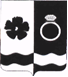 СОВЕТ ПРИВОЛЖСКОГО МУНИЦИПАЛЬНОГО РАЙОНАРЕШЕНИЕ                          от  29.04. 2021                                 №  30г. ПриволжскО внесении изменений в решение Приволжского районного Совета Ивановской области от 30.06.2010 № 68 «О размерах возмещения расходов, связанных со служебными командировками на территории Российской Федерации, работникам организаций, финансируемых за счет средств бюджета Приволжского муниципального района»В соответствии со статьей 168 Трудового кодекса Российской Федерации,  на основании Устава Приволжского муниципального района и в целях упорядочения выплат, связанных со служебными командировками на территории Российской Федерации, Совет Приволжского муниципального района РЕШИЛ:1. Внести в решение Приволжского районного Совета Ивановской области от 30.06.2010 № 68 «О размерах возмещения расходов, связанных со служебными командировками на территории Российской Федерации, работникам организаций, финансируемых за счет средств бюджета Приволжского муниципального района» (далее – Решение) следующие изменения:В подпункте а) пункта  1 Решения цифру «3500» заменить на цифру «5000».2. Настоящее решение вступает в силу с момента подписания и распространяется на правоотношения, возникшие с 01.04.2021.Председатель Совета Приволжскогомуниципального района                                                       С.И. ЛесныхГлава Приволжского муниципального района 		          		                   И.В. Мельникова